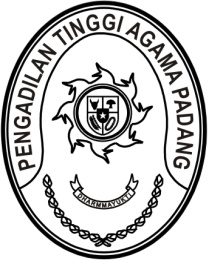 MAHKAMAH AGUNG REPUBLIK INDONESIADIREKTORAT JENDERAL BADAN PERADILAN AGAMAPENGADILAN TINGGI AGAMA PADANGJalan By Pass KM 24, Batipuh Panjang, Koto TangahKota Padang, Sumatera Barat 25171 www.pta-padang.go.id, admin@pta-padang.go.idSURAT TUGASNomor : 2855/KPTA.W3-A/OT1/X/2023Menimbang 	: 	bahwa Badan Pengawasan Mahkamah Agung RI mengadakan kegiatan Rapat Koordinasi Pengaduan dan Penguatan Sistem Pengawasan yang diikuti antara lain oleh Wakil Ketua Pengadilan Tingkat Banding;Dasar	:	Surat Kepala Badan Pengawasan Mahkamah Agung RI nomor 1728/BP/Eks/X/2023 perihal Rapat Koordinasi Pengaduan dan Penguatan Sistem Pengawasan;MENUGASKANKepada         	: 	Dra. Hj. Rosliani, S.H., M.A., 196310081989032003, Pembina Utama IV/e, Wakil Ketua;Untuk	: 	Mengikuti kegiatan Rapat Koordinasi Pengaduan dan Penguatan Sistem Pengawasan pada tanggal 7 s.d. 10 November 2023 di Jakarta;		Segala biaya yang timbul untuk pelaksanaan tugas ini dibebankan pada DIPA Badan Urusan Administrasi Mahkamah Agung RI Tahun Anggaran 2023;		Surat tugas ini dibuat untuk dipergunakan sebagaimana mestinya.    Padang, 25 Oktober 2023	Ketua,PelmizarTembusan: Kepala Badan Pengawasan Mahkamah Agung RI.